GSE Algebra 1				HW #6.4				Name: ___________________Calculate the slope of the line between the given points. Use your answer to indicate which line is the steepest. (Find the larger number and tell which one is steeper) A (-3, 7)    B (-5, 17)					2)  H  (12, -37) 	  K  (4, -3) Indicate which function on the graph has a higher rate of change (which one is increasing at a faster rate). 			4) 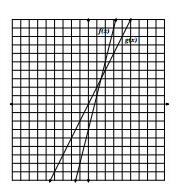 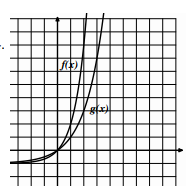 For the following graph, which function has a higher rate of change over the interval from x = 0 to x = 2.5. 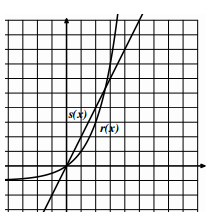 List out all the characteristics of the function and graph given below. 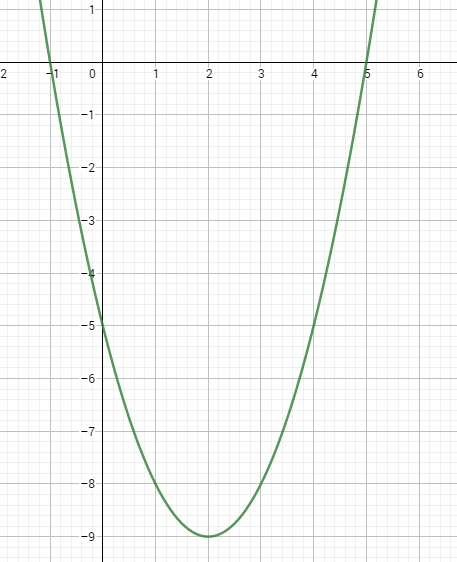 Solve the equation above for the x-intercepts. 